C o n f i d e n t i a lThis form must be completed and sent to the Public and Employee Safety Department by inter-office mail or by e-mail to Robert@rcrc.state.sc.usCurrent Date:                   Date of Incident:                 Individual Submitting Video Request:                Title:              Phone:                   E-Mail:                           Dept. or Division Name:                                                   Law Enforcement Case Number (Required):              Reason (s) for Need (Limited to incidents accompanied by a police report):                                                                                                                                                                                                                                                                                                            Date:                                  To   Date:                               Time:                                 To   Time:                               Location:                                                  Director or Manager Signature:    Date: SAFETY DEPARTMENT VERIFICATION:Date received:       Approved    Denied: Reason: Signature:    Date: 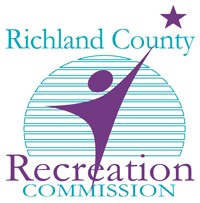 
Richland County Recreation Commission Public and Employee Safety
Video Request Form